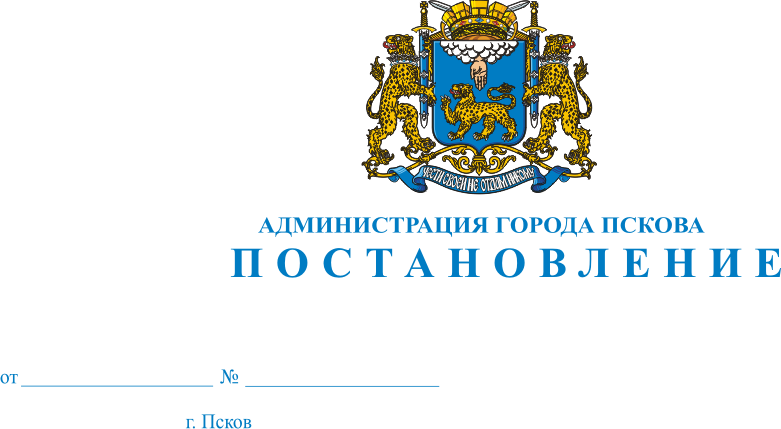 	О внесении изменений в Административный регламент предоставления муниципальной услуги «Выдача разрешений на ввод объекта капитального строительства в эксплуатацию», утвержденный постановлением Администрации города Пскова от 20.09.2017 №1870 «Об утверждении Административного регламента предоставления муниципальной услуги «Выдача разрешений на ввод объекта капитального строительства в эксплуатацию»В целях приведения в соответствие с действующим законодательством, в соответствии с Федеральным законом от 29 декабря 2017 г. №479-ФЗ «О внесении изменений в Федеральный закон «Об организации предоставления государственных и муниципальных услуг» в части закрепления возможности предоставления в многофункциональных центрах предоставления государственных и муниципальных услуг нескольких государственных (муниципальных) услуг посредством подачи заявителем единого заявления, руководствуясь статьями 32 и 34 Устава муниципального образования «Город Псков», Администрация города ПсковаПОСТАНОВЛЯЕТ:	1. Внести в Административный регламент предоставления муниципальной услуги «Выдача разрешений на ввод объекта капитального строительства в эксплуатацию, утвержденный постановлением Администрации города Пскова от 20.09.2017 №1870 «Об утверждении Административного регламента предоставления муниципальной услуги «Выдача разрешений на ввод объекта капитального строительства в эксплуатацию» следующие изменения:	1) пункт 2 раздела V «Досудебный (внесудебный) порядок обжалования решений и действий (бездействия) органа, предоставляющего муниципальную услугу, а также должностных лиц и муниципальных служащих» дополнить подпунктами следующего содержания:«8) нарушение срока или порядка выдачи документов по результатам предоставления муниципальной услуги;9) приостановление предоставления муниципальной услуги, если основания приостановления не предусмотрены федеральными законами и принятыми в соответствии с ними иными нормативными правовыми актами Российской Федерации, законами и иными нормативными правовыми актами субъектов Российской Федерации, муниципальными правовыми актами.»	2. Опубликовать настоящее постановление в газете «Псковские новости» и разместить на официальном сайте муниципального образования «Город Псков» в сети «Интернет».	3. Настоящее постановление вступает в силу с момента его официального опубликования.	4. Контроль за исполнением настоящего постановления возложить на заместителя главы Администрации города Пскова В.А. Зубову.Глава Администрации города Пскова                                         А.Н. Братчиков 